State Institution " Telekhan psycho-neurological boarding school"for the elderly and disabled"2023"COZY YARD: a territory for communication, recreation and joint work"We will glad cooperation !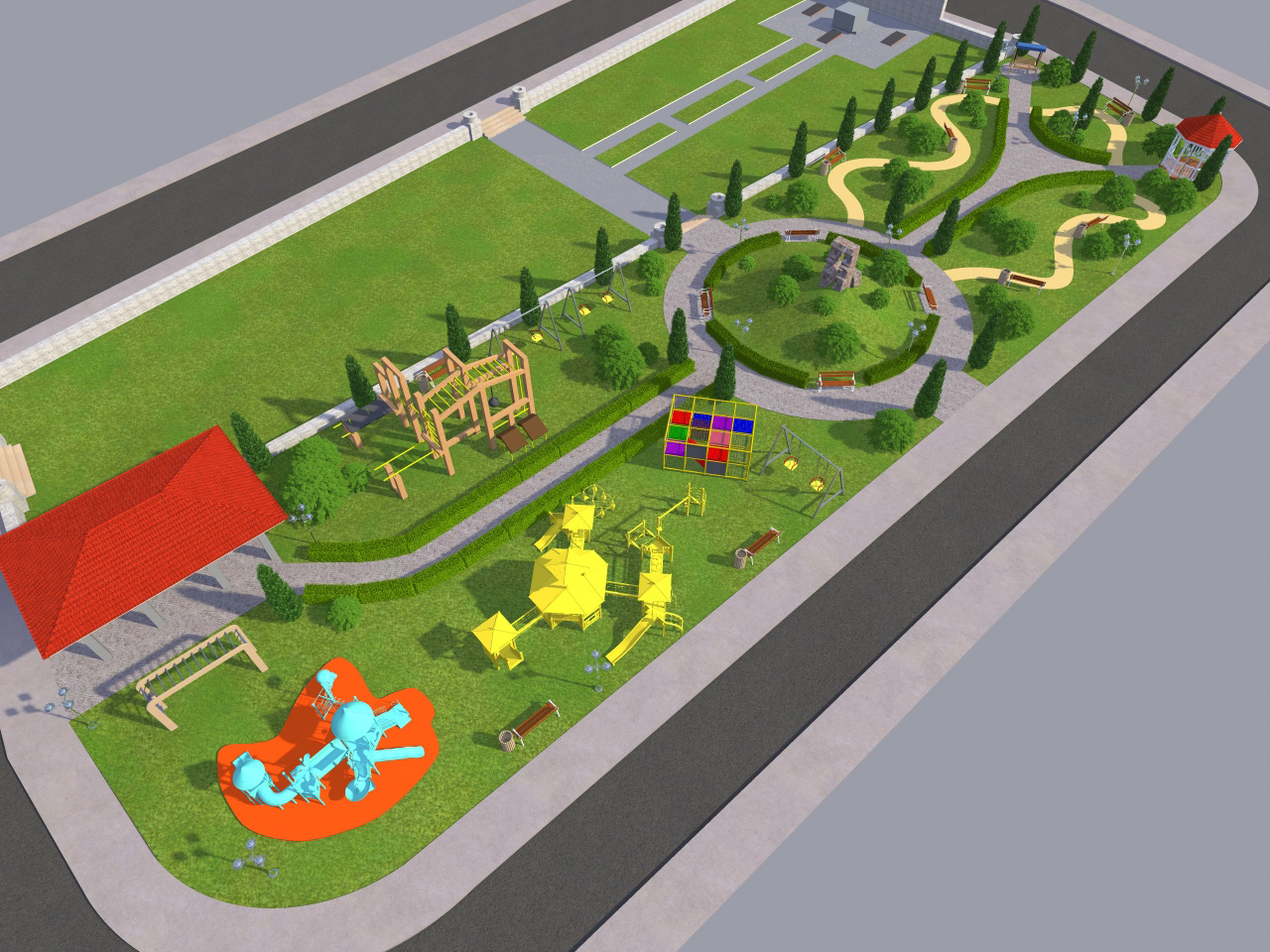 Project name :"Cosy courtyard": a territory for communication, recreation and joint work.Project name :"Cosy courtyard": a territory for communication, recreation and joint work.1.About the purpose of the project:"A cozy courtyard" provides for the creation on the territory of the boarding house of comfortable conditions for active recreation, leisure and activities of citizens living in the boarding school, people with disabilities.As part of the project, we plan to install gazebos where our residents can relax, read, play board games and communicate with each other not only in warm weather, but also when it is cool or raining outside.In addition, we plan to purchase a large table for games and outdoor activities, sports equipment and board games.Spending time in such a courtyard will help strengthen the psychological and physical health of residents with disabilities who live in our boarding school.All this will create a feeling of complete security, comfort, which will best help establish trusting relationships, relieve emotional and muscular tension, stimulate physical activity, develop coordination, cheer up, and correct the psycho-emotional state of social service recipients.1.About the purpose of the project:"A cozy courtyard" provides for the creation on the territory of the boarding house of comfortable conditions for active recreation, leisure and activities of citizens living in the boarding school, people with disabilities.As part of the project, we plan to install gazebos where our residents can relax, read, play board games and communicate with each other not only in warm weather, but also when it is cool or raining outside.In addition, we plan to purchase a large table for games and outdoor activities, sports equipment and board games.Spending time in such a courtyard will help strengthen the psychological and physical health of residents with disabilities who live in our boarding school.All this will create a feeling of complete security, comfort, which will best help establish trusting relationships, relieve emotional and muscular tension, stimulate physical activity, develop coordination, cheer up, and correct the psycho-emotional state of social service recipients.2. Project implementation period : 2 years2. Project implementation period : 2 years3. Applicant organization proposing the project :State Institution " Telekhan Psychoneurological Boarding Home for the Elderly and Disabled"3. Applicant organization proposing the project :State Institution " Telekhan Psychoneurological Boarding Home for the Elderly and Disabled"4. Purpose of the project:                        Improving the conditions for adaptation and living of recipients of social services by equipping the territory for communication, recreation and joint work.4. Purpose of the project:                        Improving the conditions for adaptation and living of recipients of social services by equipping the territory for communication, recreation and joint work.5. Tasks planned for implementation within the framework of the project :1. Creation of conditions for communication, recreation and joint work of recipients of social services.2. Involvement of living citizens in vigorous activity and social life by involving them in joint recreation, work and communication.5. Tasks planned for implementation within the framework of the project :1. Creation of conditions for communication, recreation and joint work of recipients of social services.2. Involvement of living citizens in vigorous activity and social life by involving them in joint recreation, work and communication.6. Target group :recipients of social services at the boarding school.6. Target group :recipients of social services at the boarding school.7. Brief description of activities within the framework of the project : 1. Improvement of the territory, creation of three thematic zones (recreation and communication zone, sports and play zone, labor zone).2.Decoration and equipment of thematic zones with appropriate equipment and inventory (according to the subject of each zone).3. Carrying out information and educational events based on thematic zones.4. Conducting diverse thematic events (cultural events and promotions dedicated to holidays and significant dates, sports and gaming events, competitive and entertainment and concert programs, etc.), using equipped areas.5. Adaptation of people with disabilities living in the institution to work through joint activities (circle work).6. Promoting social adaptation and integration into society sociallyvulnerable categories of citizens through personal participation in active social, cultural, leisure and joint labor activities.7. Brief description of activities within the framework of the project : 1. Improvement of the territory, creation of three thematic zones (recreation and communication zone, sports and play zone, labor zone).2.Decoration and equipment of thematic zones with appropriate equipment and inventory (according to the subject of each zone).3. Carrying out information and educational events based on thematic zones.4. Conducting diverse thematic events (cultural events and promotions dedicated to holidays and significant dates, sports and gaming events, competitive and entertainment and concert programs, etc.), using equipped areas.5. Adaptation of people with disabilities living in the institution to work through joint activities (circle work).6. Promoting social adaptation and integration into society sociallyvulnerable categories of citizens through personal participation in active social, cultural, leisure and joint labor activities.8. Total funding (in US dollars):      8. Total funding (in US dollars):      Source of financingFunding volume(in USD)Donor funds10,000Co-financing                                -8. Location of the project (region/district, city ):225261 Sovetskaya st . , 60, Vulka-Telekhanskaya , Ivatsevichi district, Brest region8. Location of the project (region/district, city ):225261 Sovetskaya st . , 60, Vulka-Telekhanskaya , Ivatsevichi district, Brest region9. Contact person :N.D. Goncharova , director of the State Institution " Telekhan Psychoneurological Boarding Home for the Elderly and the Disabled"Tel/fax 801645 21-4-469. Contact person :N.D. Goncharova , director of the State Institution " Telekhan Psychoneurological Boarding Home for the Elderly and the Disabled"Tel/fax 801645 21-4-46